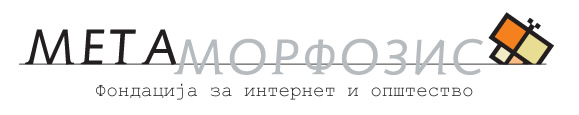 ЕВАЛУАЦИОНА ТАБЕЛА НА ТЕХНИЧКАТА ПОНУДА ПОВИК 1/2015 ЗА НАБАВКА НА УСЛУГИзаВЕБ АПЛИКАЦИЈА ЗА АРХИВИРАЊЕ НА МЕДИУМСКИ СОДРЖИНИСамо понудувачите кои ќе добијат најмалку 80 бодови се квалификуваат за евалуација на финансиската понуда.Организација и методологијаКапацитет на понудувачот врз основа на портфолиото40Образложение20Стратегија20План на активности20Вкупно100